СПИСОК УЧТЕННЫХ ВОИНСКИХ ЗАХОРОНЕНИЙ ВЕТКОВСКОГО РАЙОНА№Учетный номерМестоДата захороненияКоличество захороненных (на конец 2020 г.)Фотоснимок12033г.Веткаул. СоветскаяНоябрь-декабрь 1943 г1493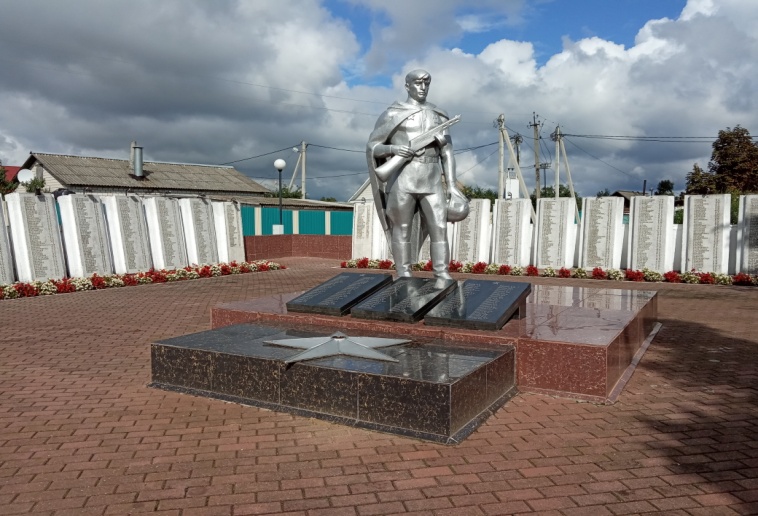 22034(индивидуальное захоронение)г. Веткагражданское кладбищеАпрель 1984 г.1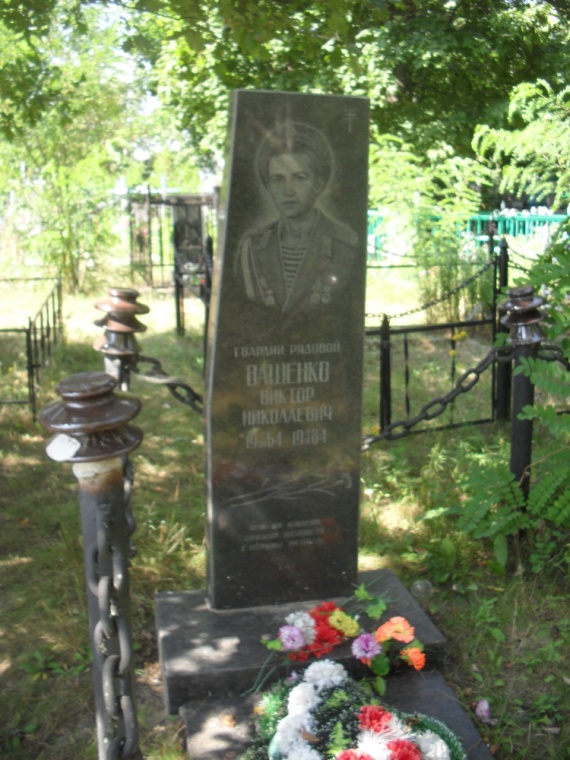 32035агр. Старое СелоХальчанский сельский советОктябрь-декабрь 1943 г.845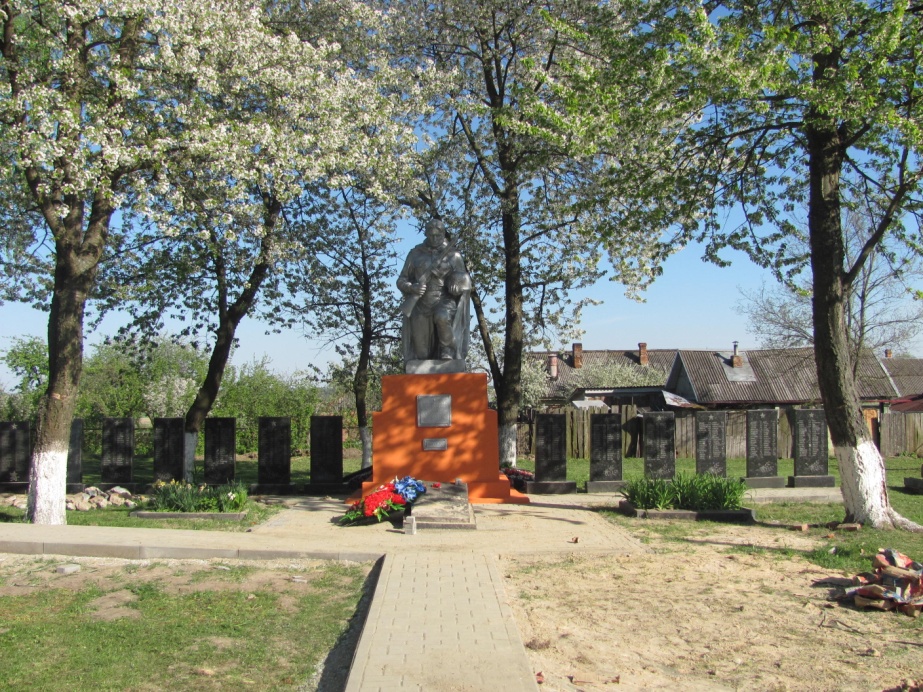 42036д.ХальчХальчанский сельский советОктябрь-декабрь 1943 г.870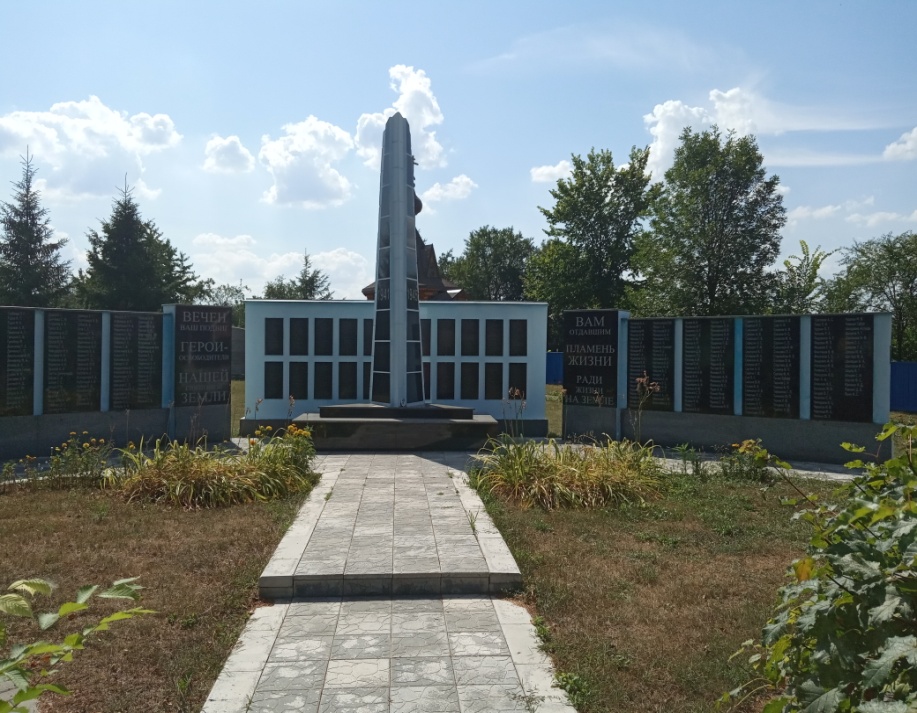 52037д.ХальчХальчанский сельский совет (на территории дворца)Октябрь-декабрь 1943 г.551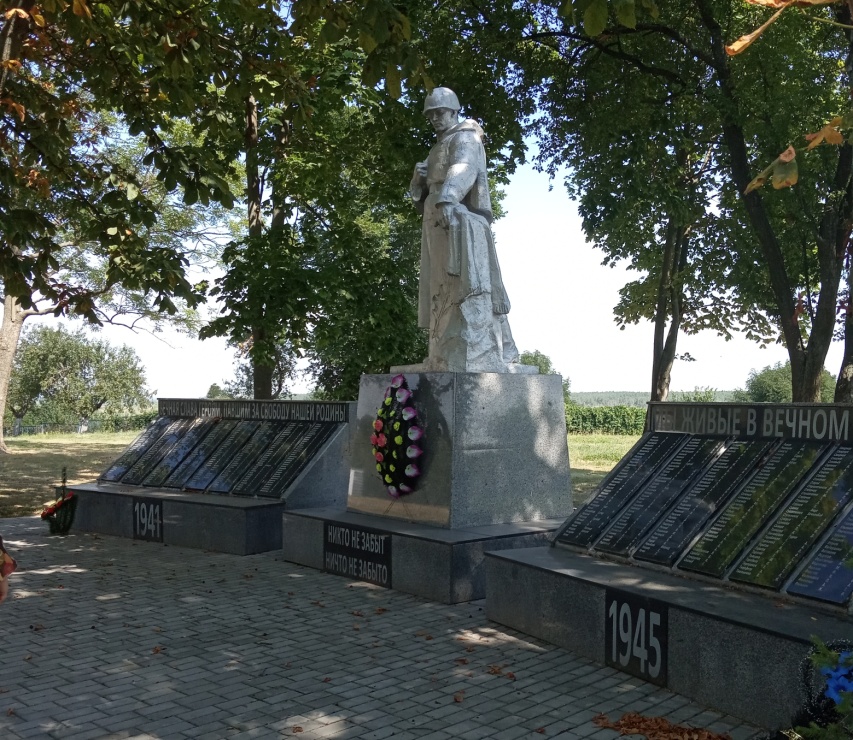 62038агр. РадугаРадужский сельский советОктябрь-декабрь 1943 г.456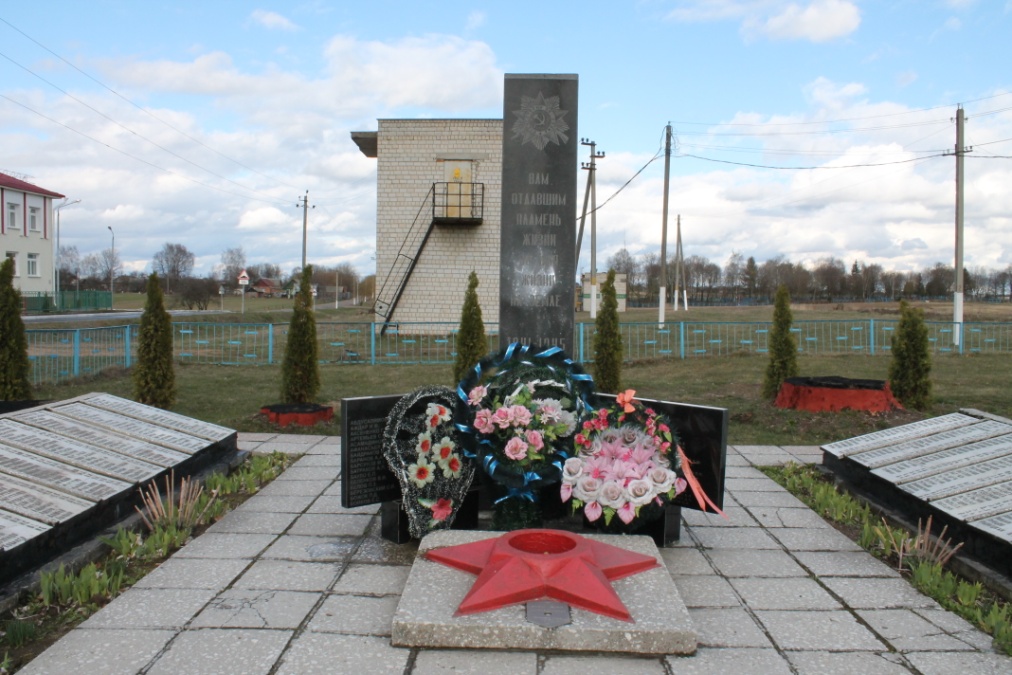 72039агр. НовоселкиШерстинский сельский советОктябрь-ноябрь 1943 г.920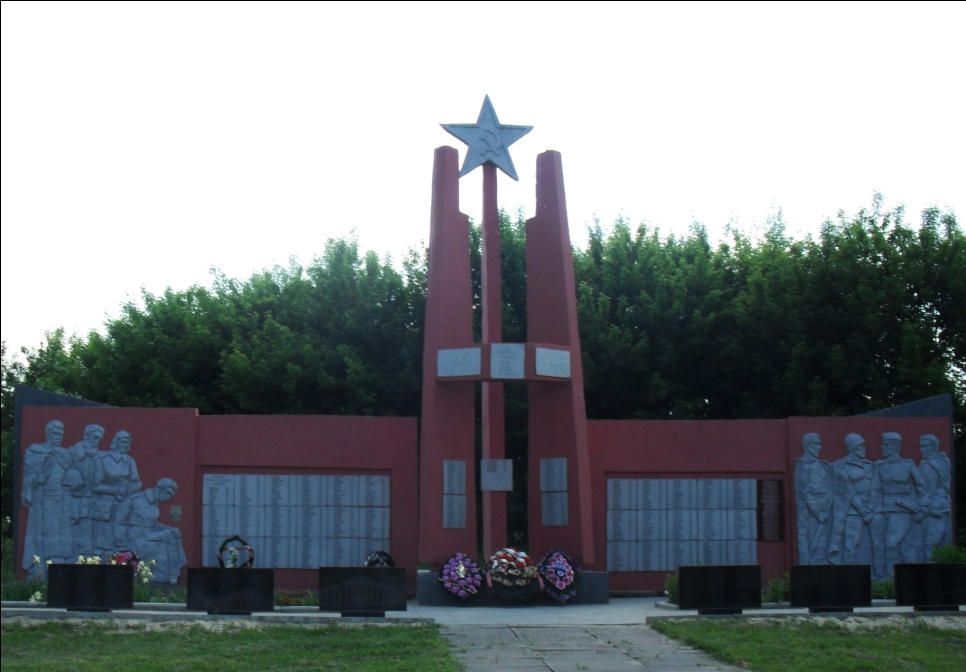 82040агр. НовоселкиШерстинский сельский советОктябрь-декабрь 1943 г.245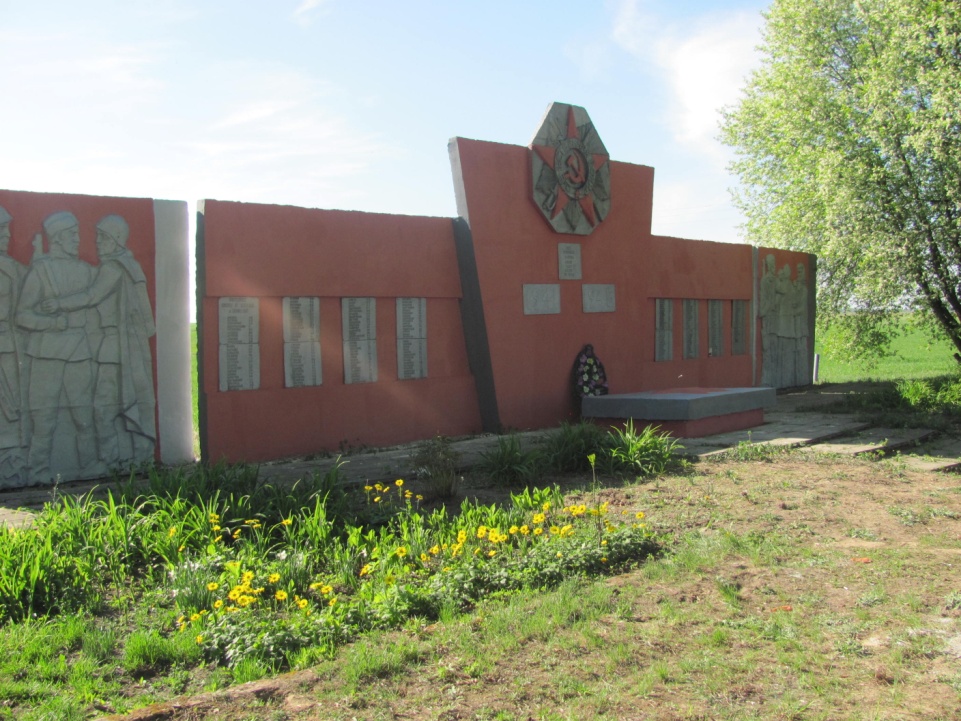 92041агр. ШерстинШерстинский сельский советОктябрь-ноябрь 1943 г.877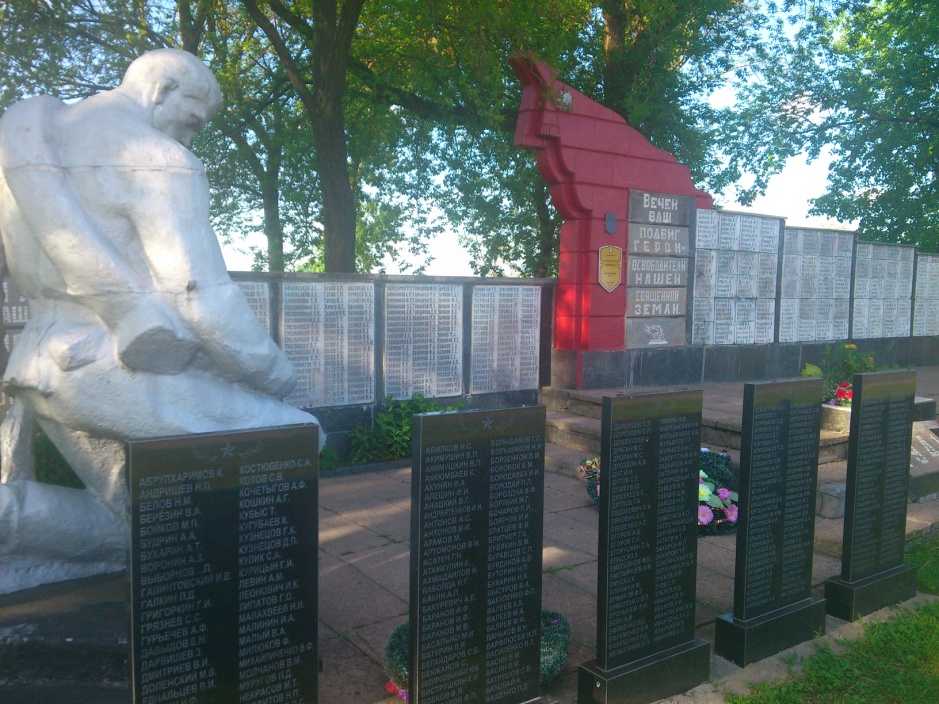 102042агр. ШерстинШерстинский сельский советОктябрь-ноябрь 1943 г.696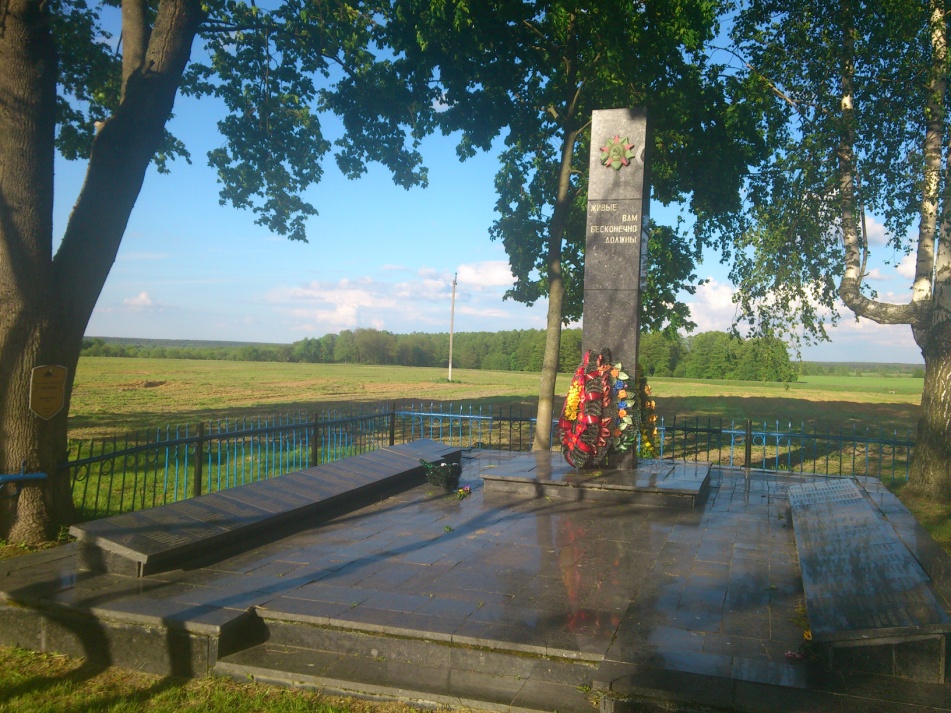 112043агр. ПрисноПриснянский сельский советОктябрь-ноябрь 1943 г.396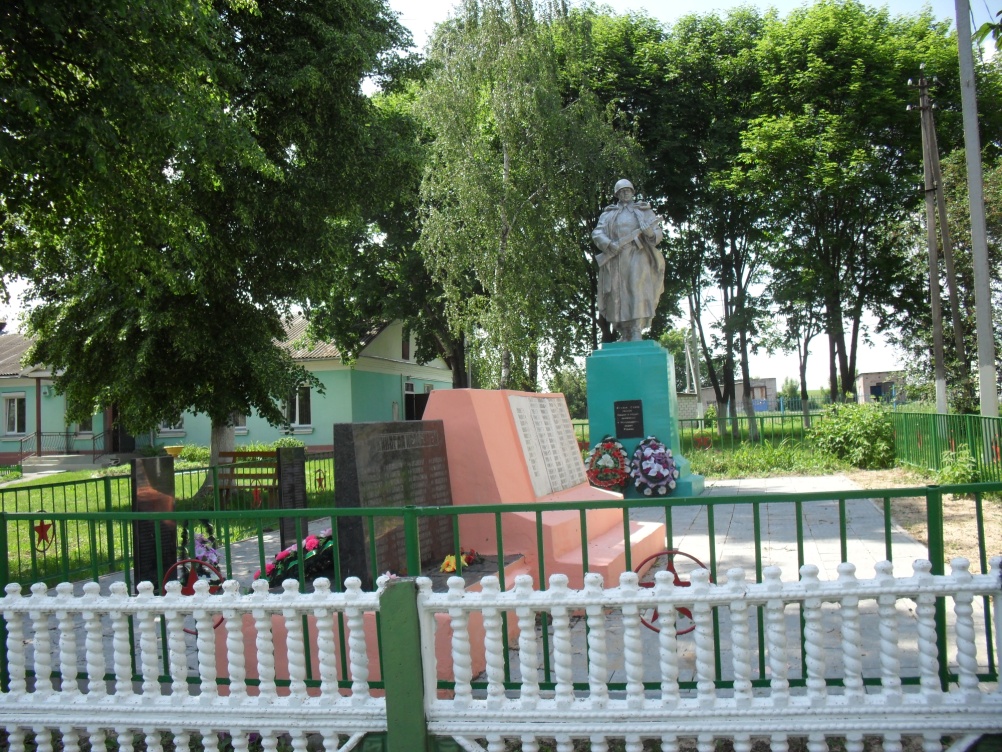 122044агр. ПрисноПриснянский сельский советОктябрь-ноябрь 1943 г.1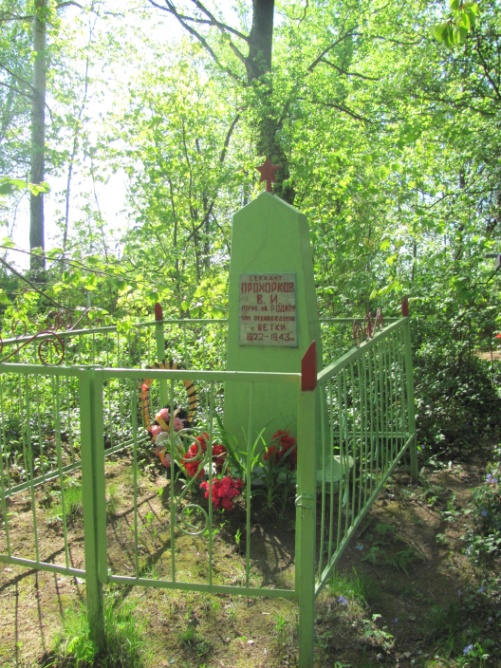 132045агр. ДаниловичиДаниловичский сельский советОктябрь-декабрь 1943 г.28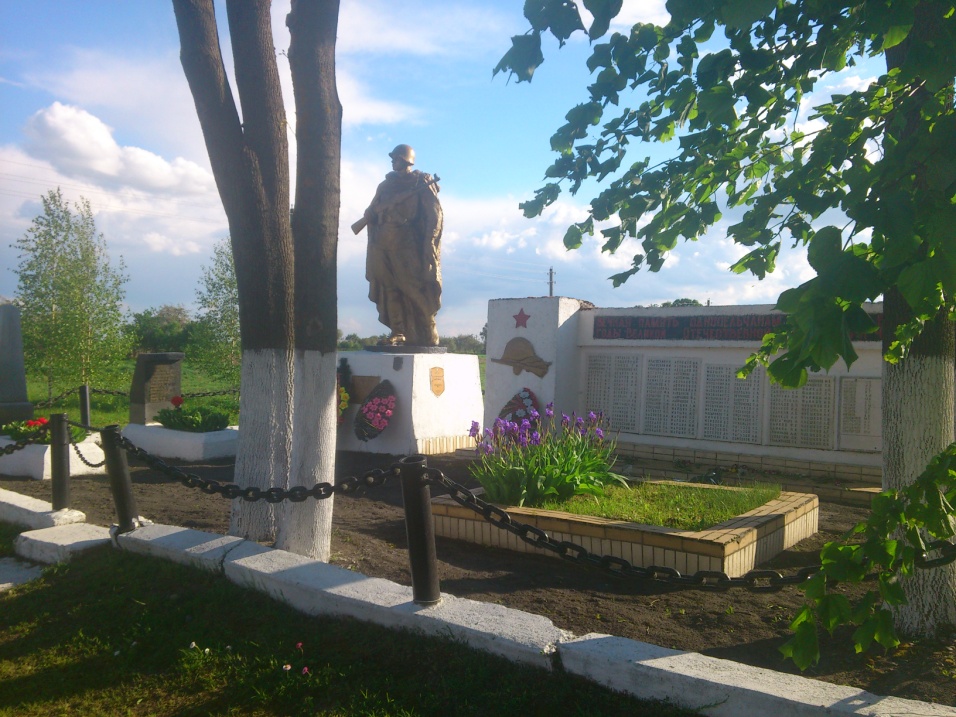 142046д. БеседьСентябрь- декабрь 1943 г.725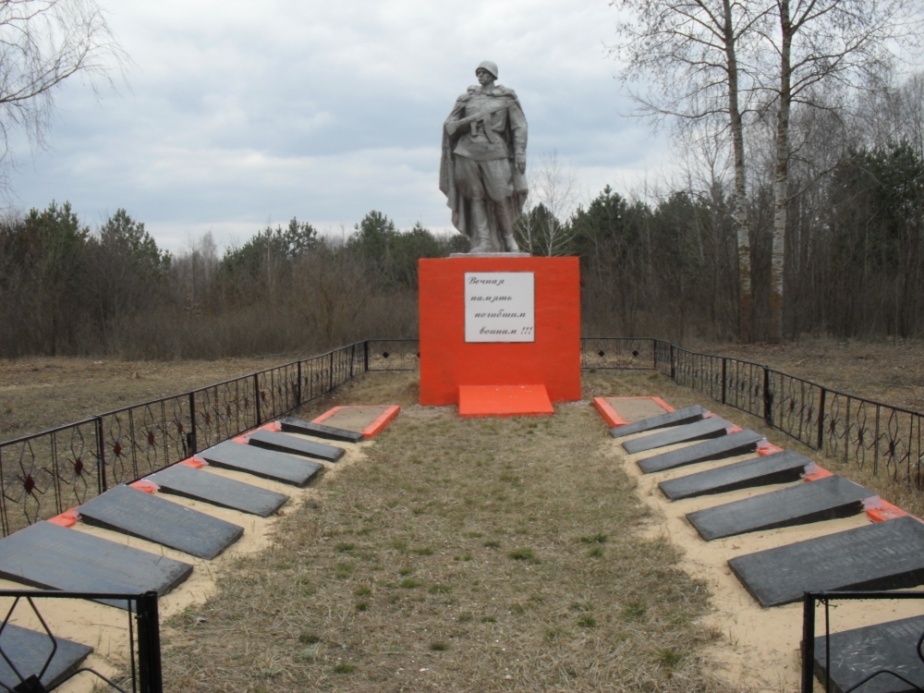 152047д. РечкиОктябрь-декабрь 1943 г.116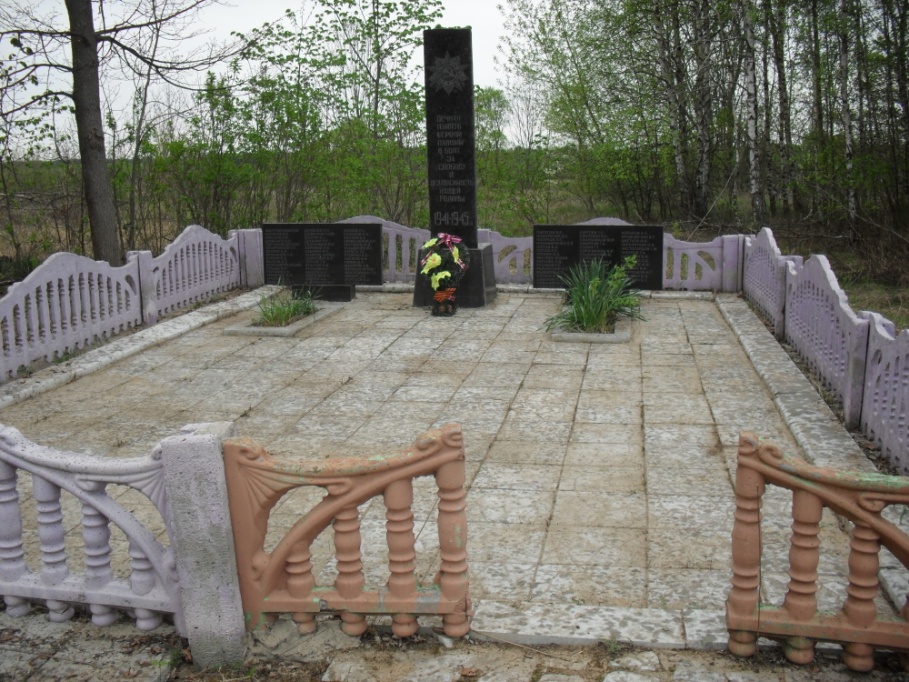 162048д. РечкиОктябрь-ноябрь 1943 г.214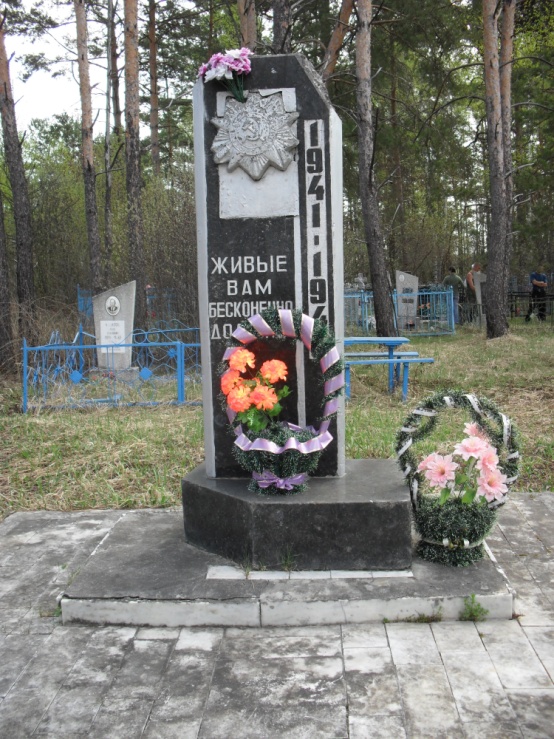 172049д. ХизыСентябрь- ноябрь 1943 г.64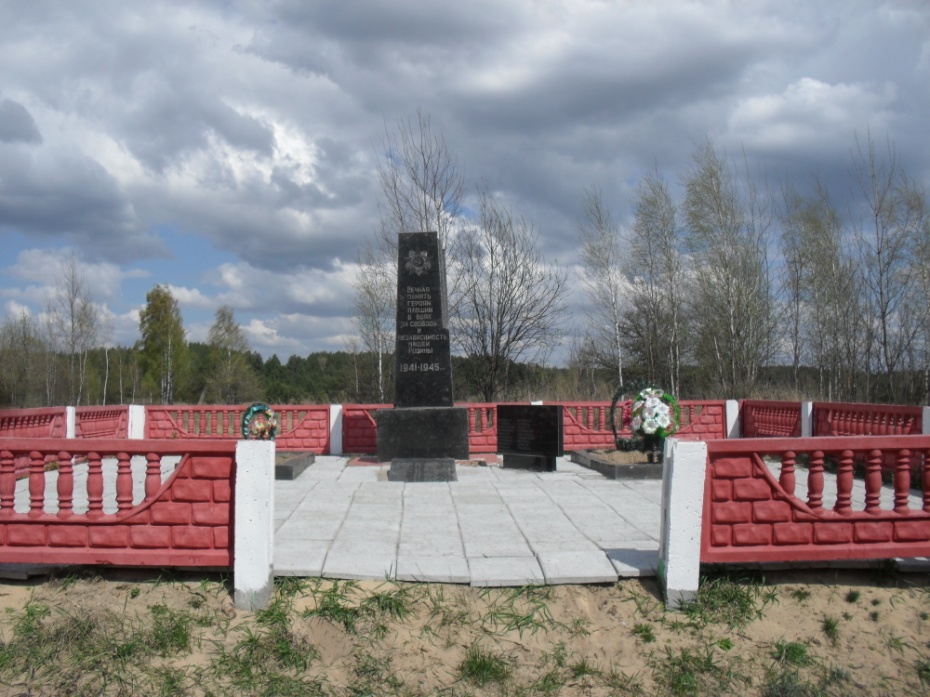 182050д. ГарустыОктябрь-ноябрь 1943 г.17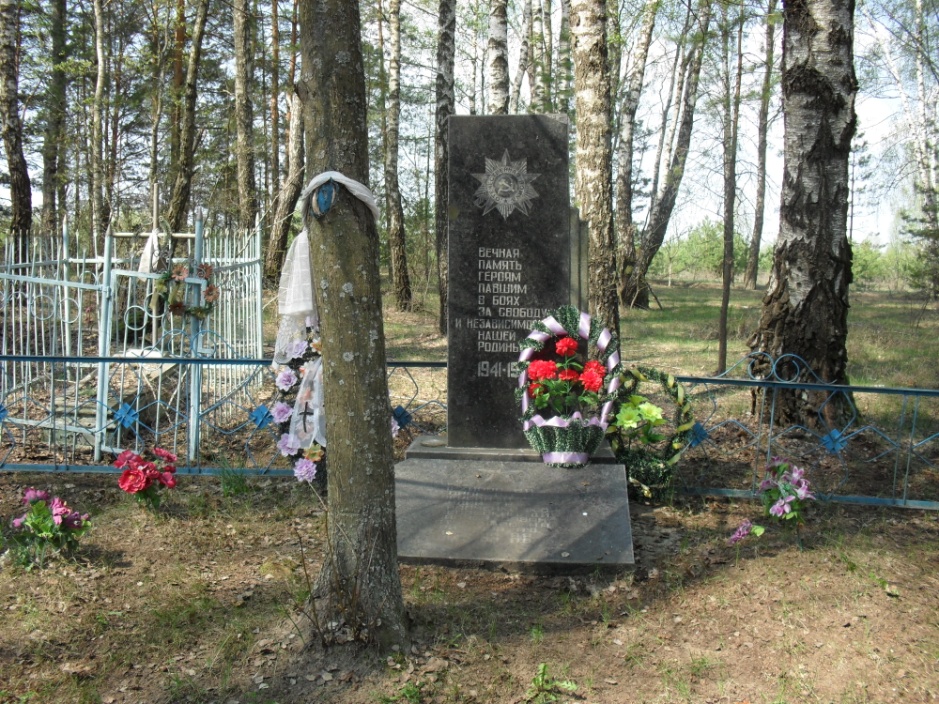 192051агр. СветиловичиСветиловичский сельский советОктябрь-ноябрь 1943 г.167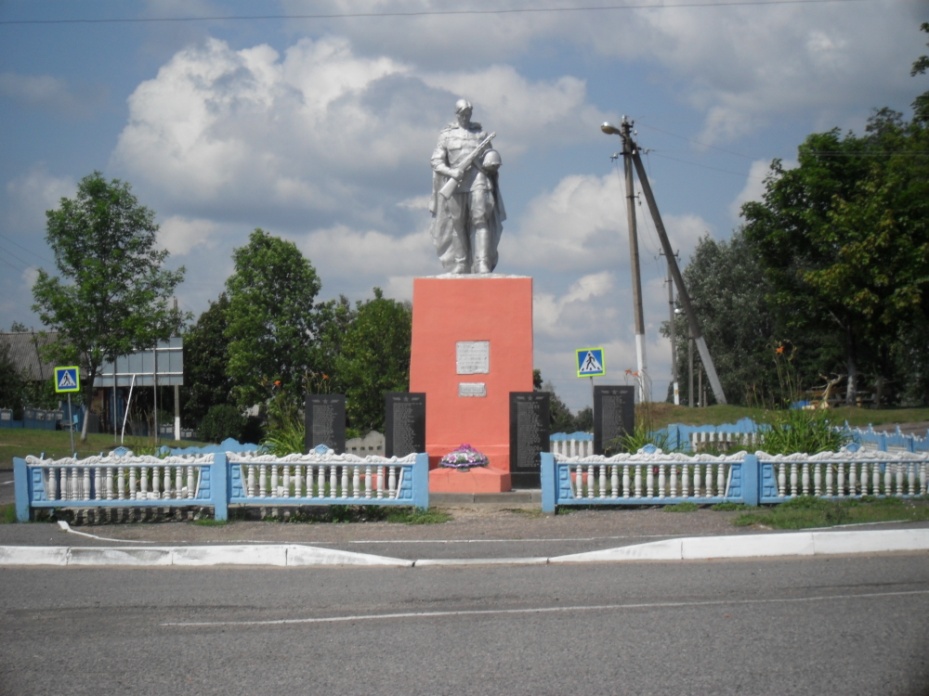 202052агр. СветиловичиСветиловичский сельский советОктябрь-ноябрь 1943 г.151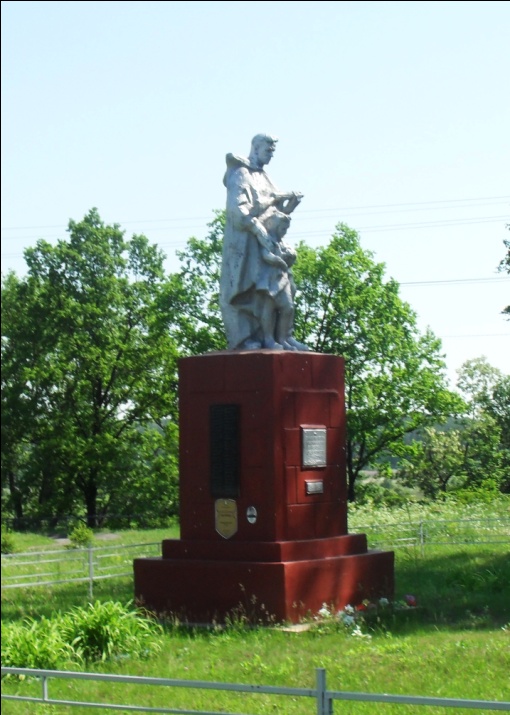 212053д. Казацкие БолсуныВеликонемковский сельский совет27 января 1943 года15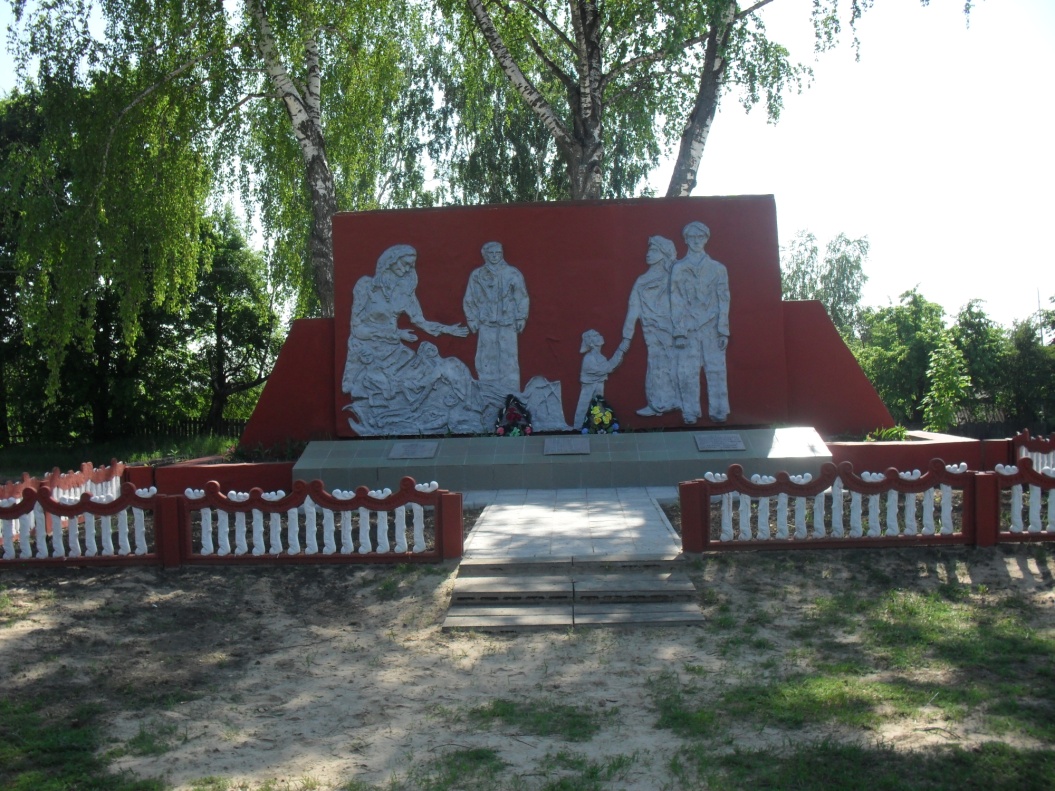 222054агр. ЯновоЯновский сельский советСентябрь 1984 года1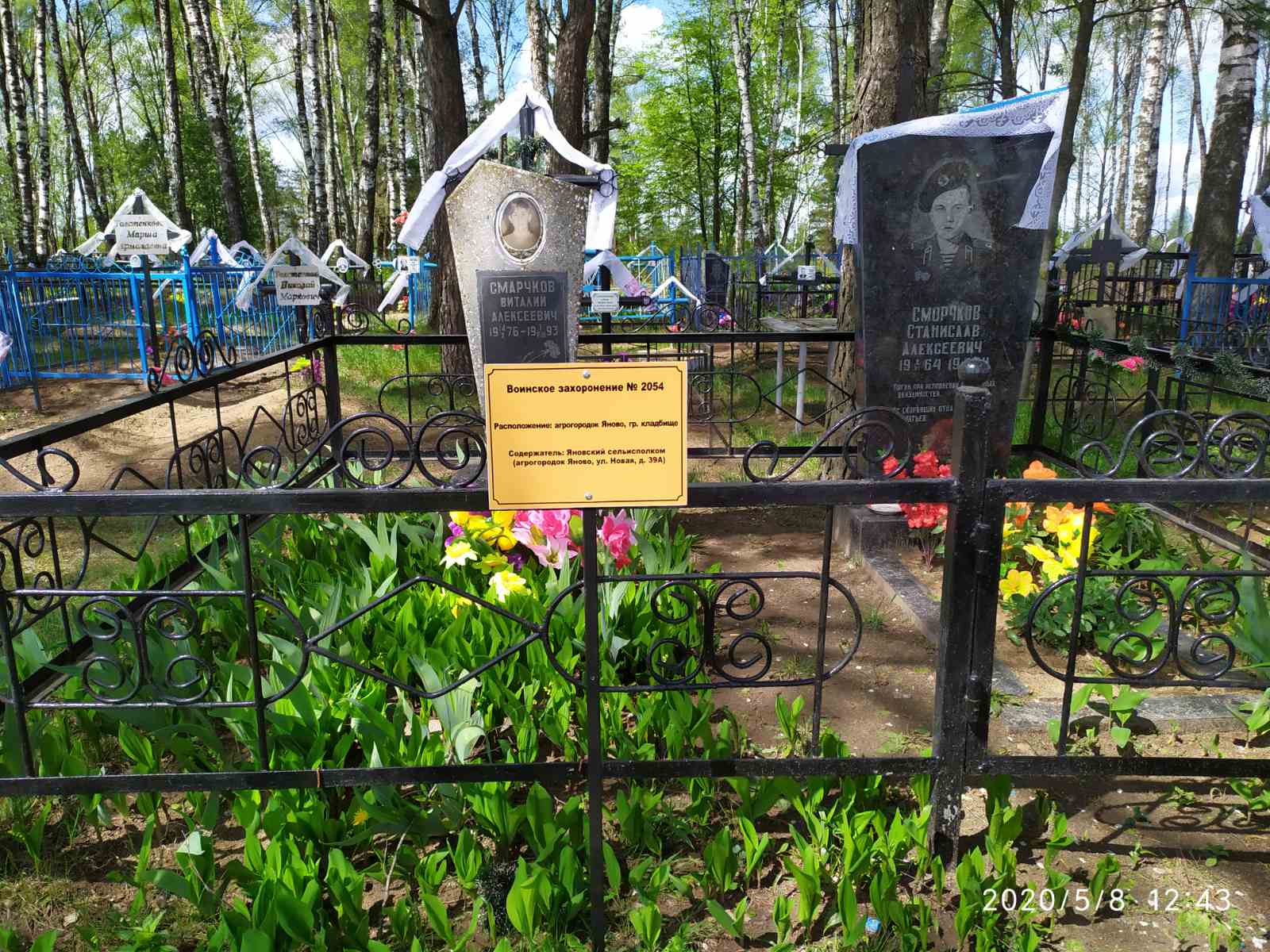 232055агр. НеглюбкаНеглюбский сельский советОктябрь-ноябрь 1943 г.10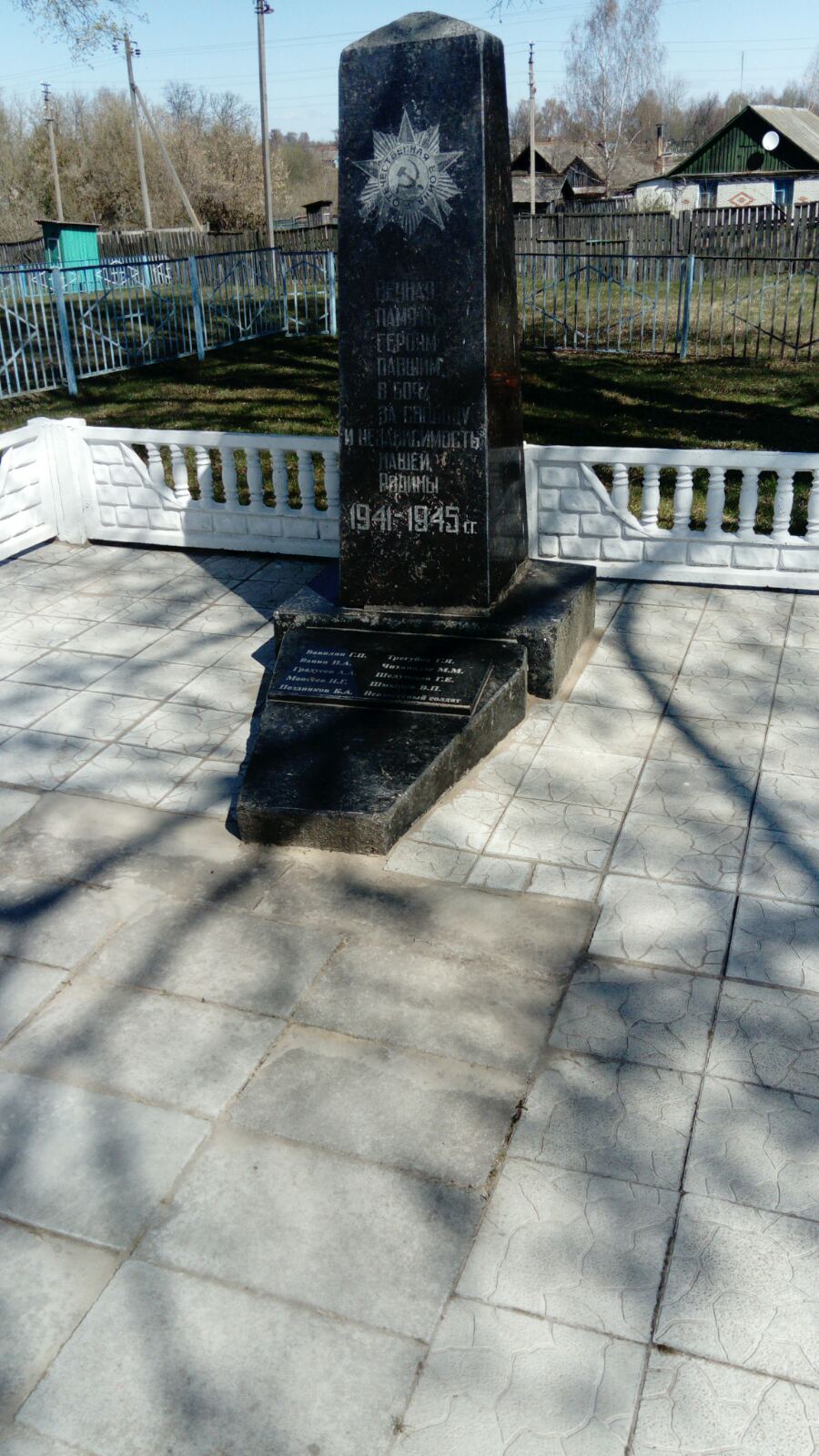 242056д. Бартоломеевка1943 год68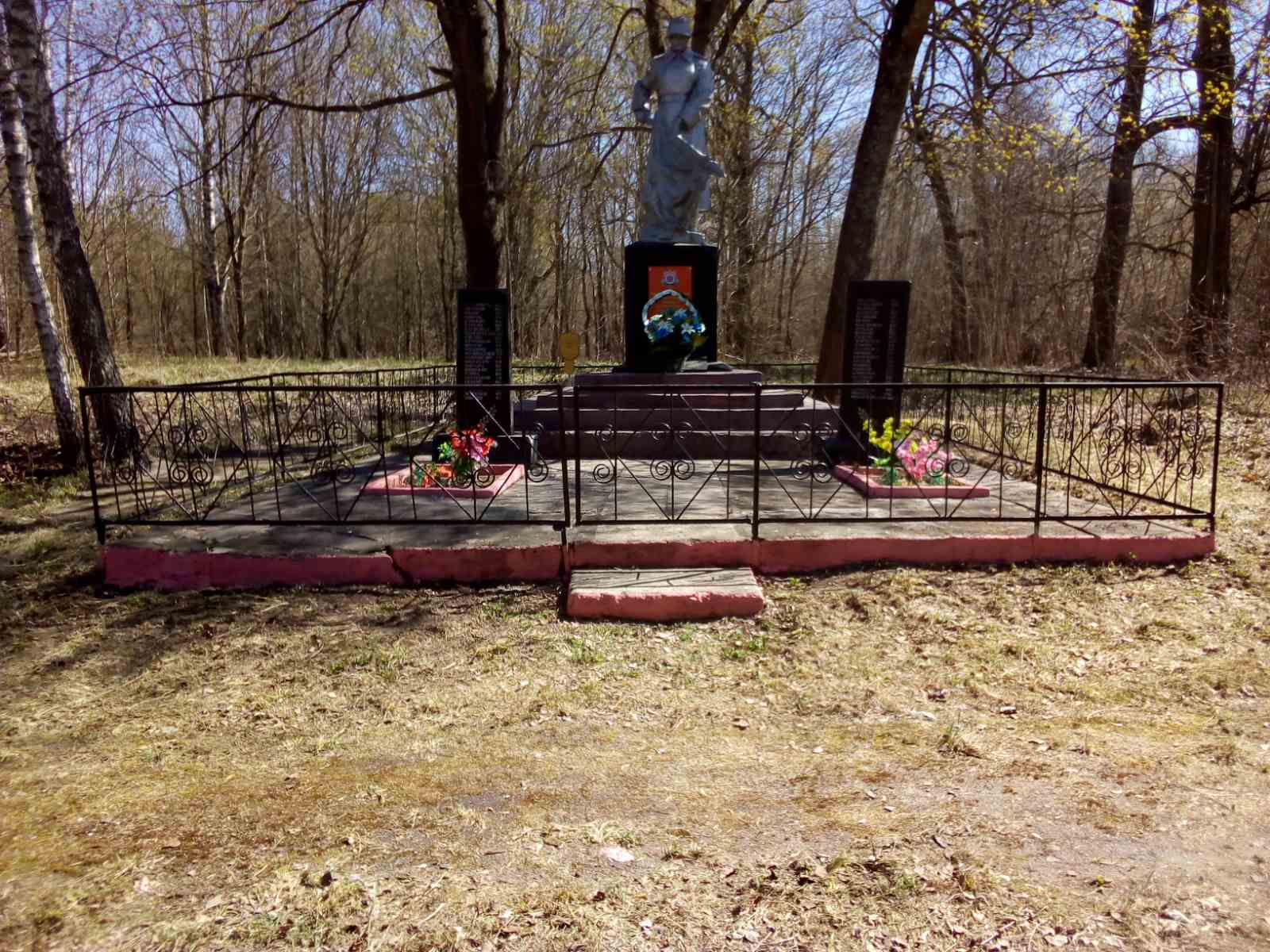 252057д. СивинкаОктябрь-ноябрь 1943 года311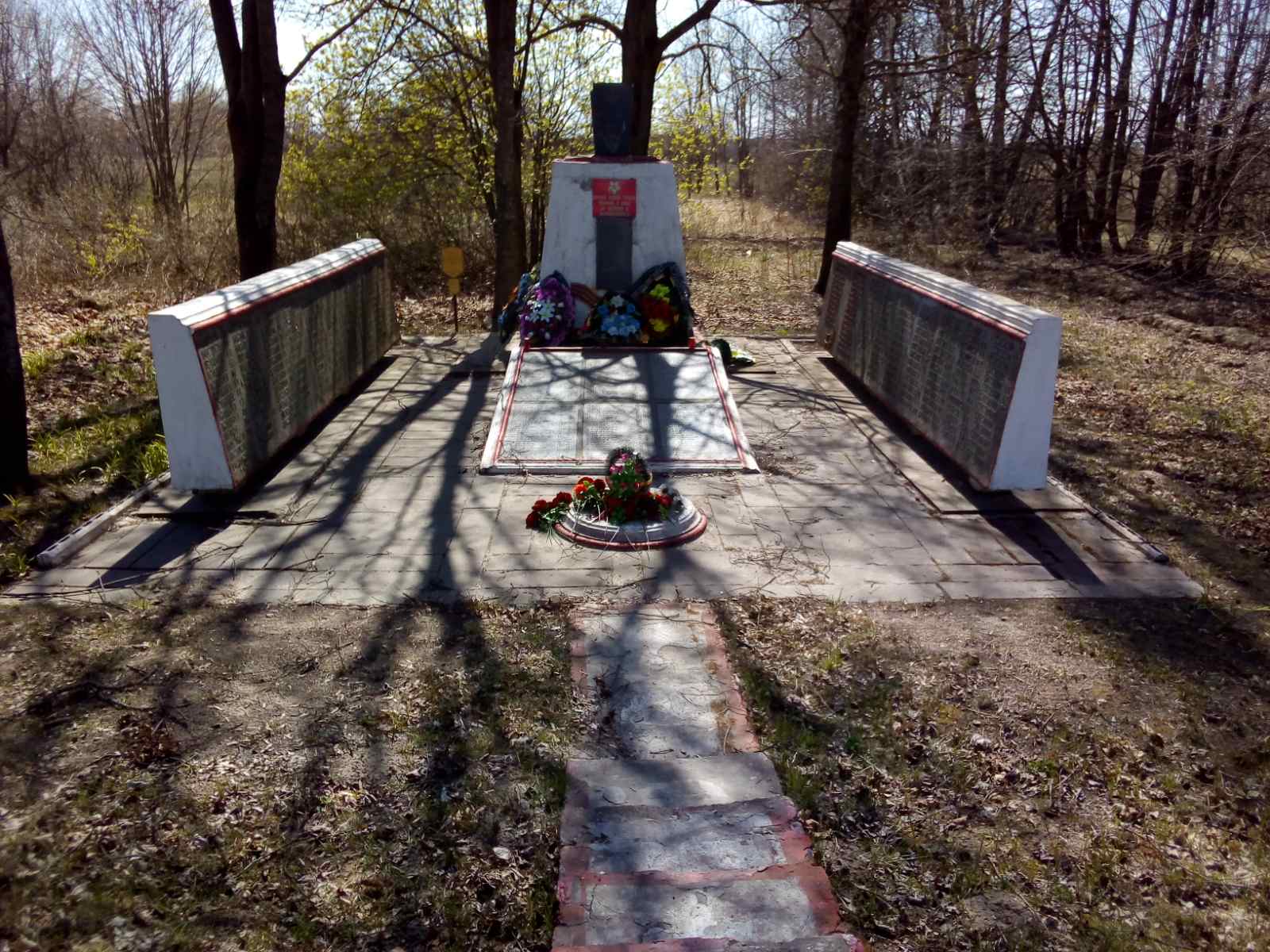 262058д. ТарасовкаРадужский сельский советСентябрь- декабрь 1943 г.955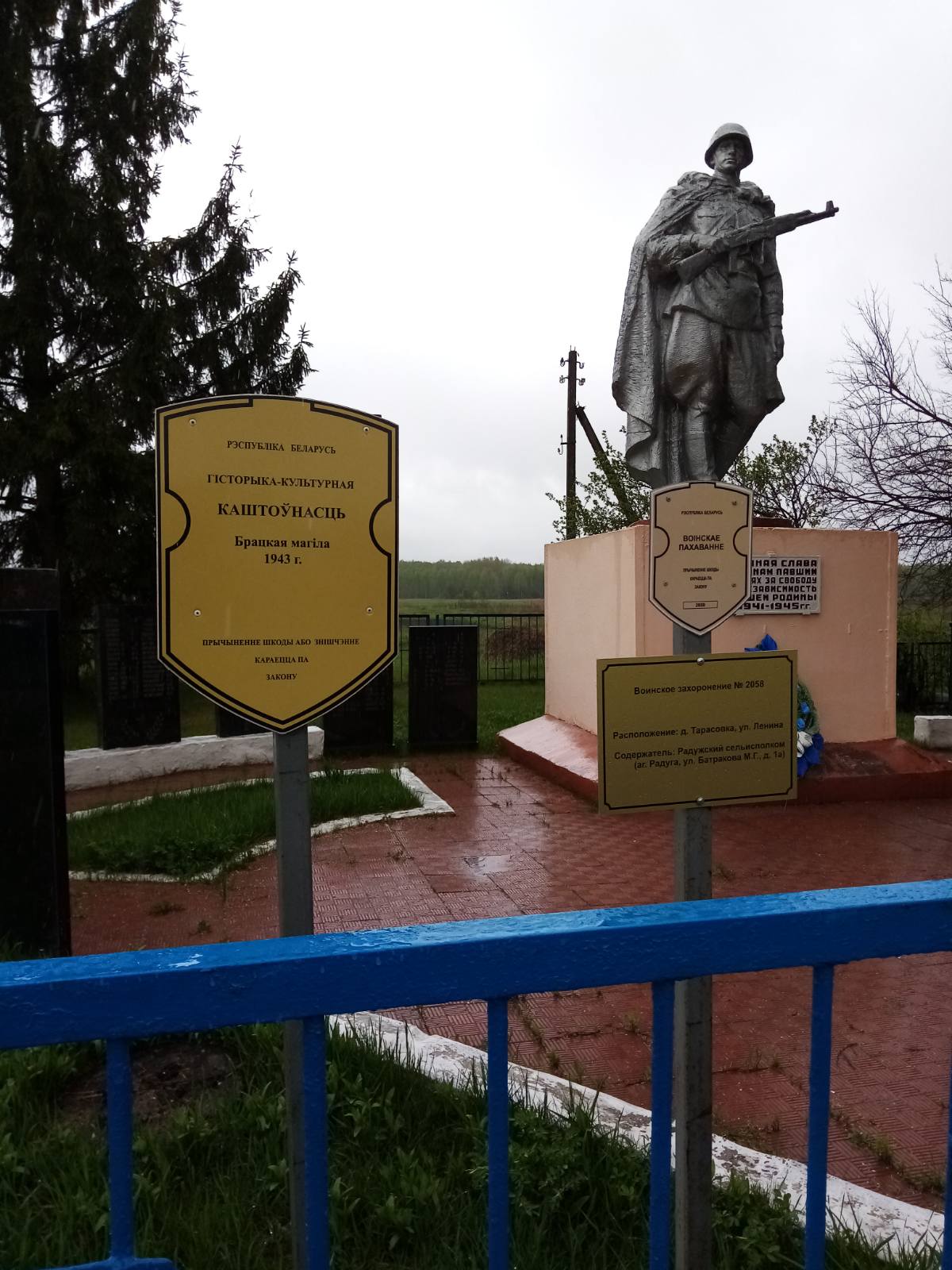 272059д. КупреевкаОктябрь-ноябрь 1943 года10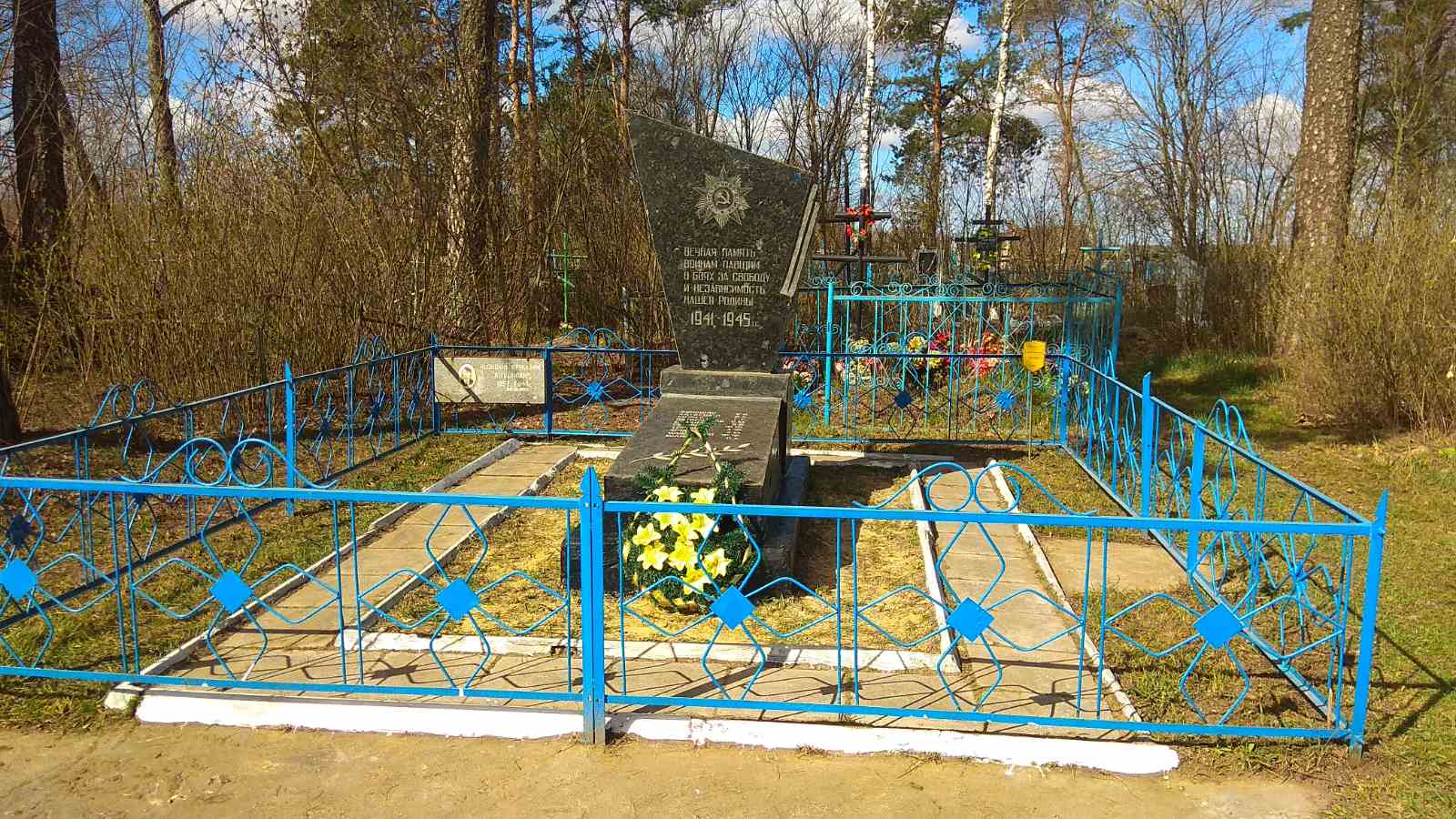 286914г. Веткаул. Ковалёва1943 год12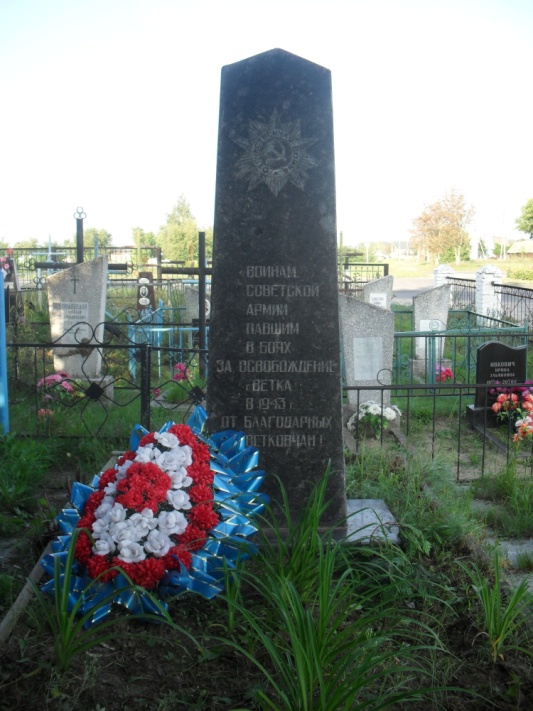 296915агр. СветиловичиСветиловичский сельский советСентябрь 1918 года17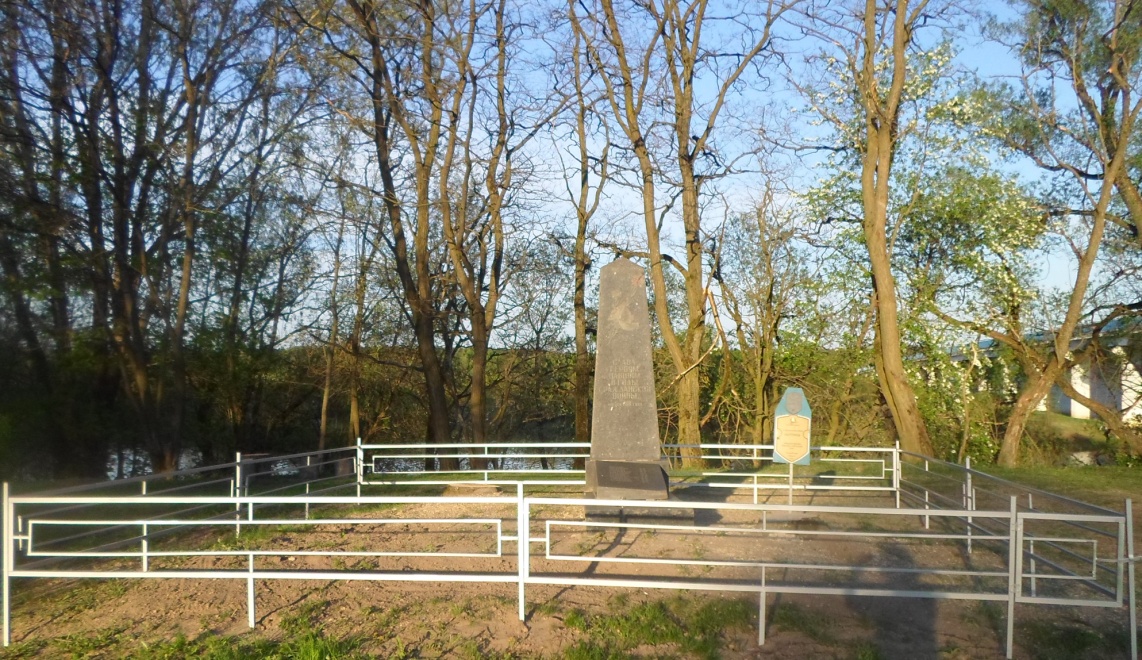 306916д. ФёдоровкаСветиловичский сельский совет26 января 194313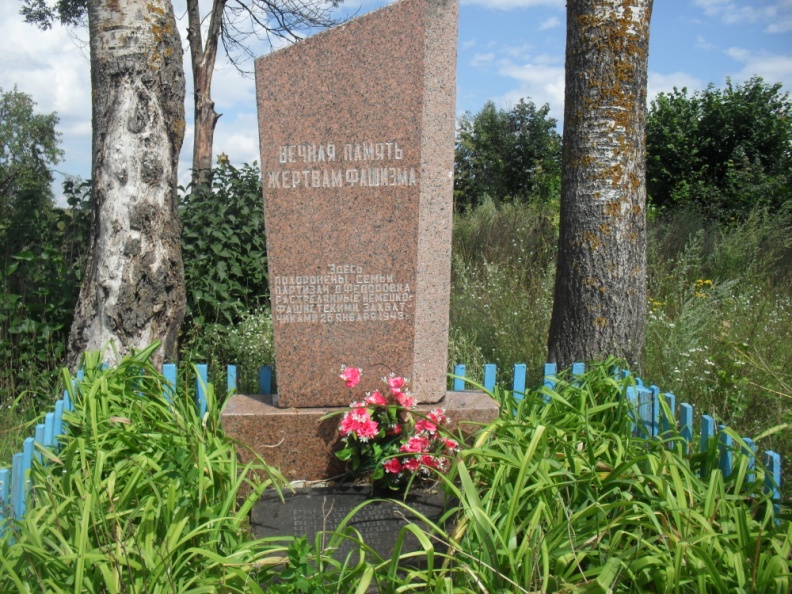 316917Г. Ветка1941-1943 гг.360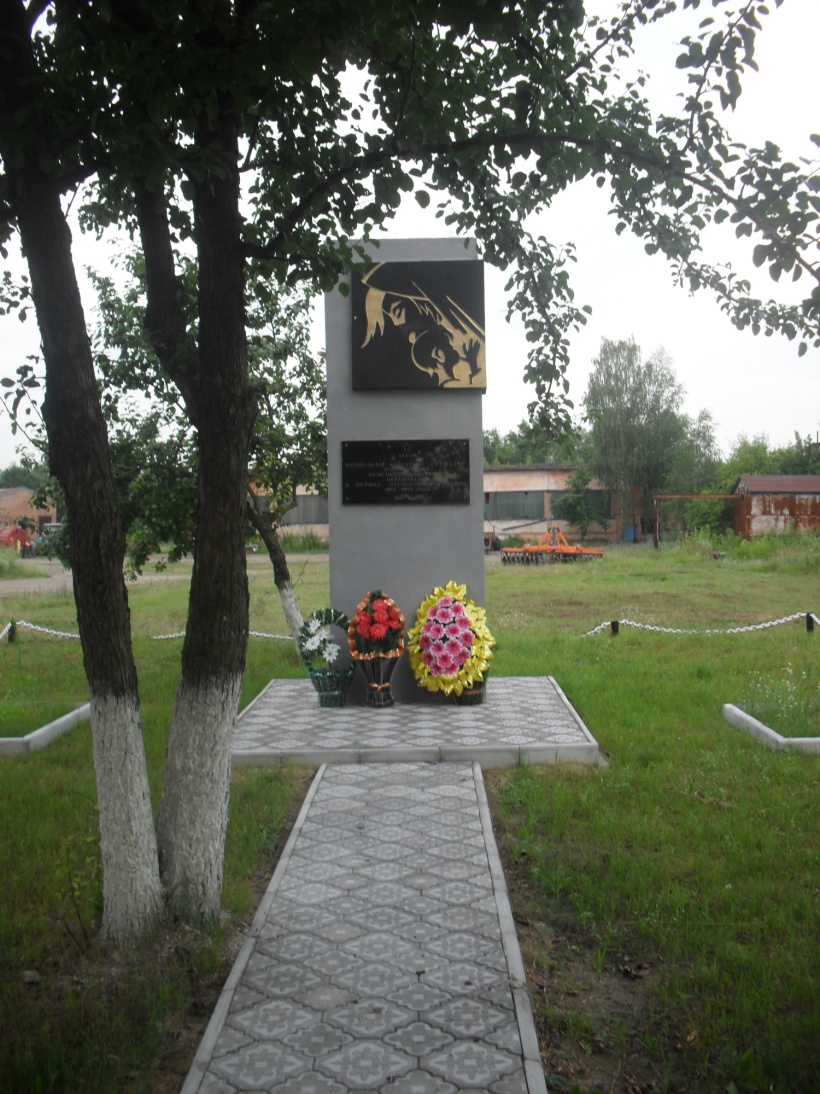 